المنشآت المعتمدة لدى الهيئة العامة للغذاء والدواء لتصدير منتجات الحليب من بولندا إلى المملكةList of Poland approved Establishments for the Export of Dairy Products to the Kingdom of Saudia Arabia     30/08/2020No.Approval NumberNameCity/townRegionActivityTypeDate listednoteStatus104011603POLSER Spółka z ograniczoną odpowiedzialnością  ul. Włocławska 167; 87-100 Toruń; Zakład Produkcyjny Morze Mleka, 87-700 Aleksandrów Kujawski Ośno 1AKujawsko-Pomorskie204071601Cuiavia Okręgowa Spółdzielnia Mleczarska w InowrocławiuKujawsko-Pomorskie304111601Przedsiębiorstwo Handlu Zagranicznego Spółdzielni Mleczarskich "LACPOL" Sp. z o.o., ul Skierniewicka 21, 01-230 Warszawa, Zakład Mleczarski w Piotrkowie Kujawskim ul. Dworcowa 28, 88-230 Piotrków KujawskiKujawsko-Pomorskie404621602POLMLEK GRUDZIĄDZ SP. Z O.O.Kujawsko-Pomorskie506081604Zakład Produkcyjny BEMPRESA Sp. z o.o.Lubelskie606151601Spółdzielcza Mleczarnia "Spomlek"Lubelskie708611604Zakład Produckji Mieszanek KASKAT Sp. z o.o.Lubuskie810021604„Zorina” Sp.  z  o.o.Łódzkie910021605GEO-POLAND SP. Z O.O.Łódzkie1010051601Okręgowa Spółdzielnia Mleczarska w Łowiczu Łódzkie1110211601Foodexo Sp. z o.o. Zakład Mieszanek MlecznychŁódzkie1210121601Okręgowa Spółdzielnia Mleczarska w RadomskuŁódzkie1310631602OKRĘGOWA SPÓŁDZIELNIA MLECZARSKA W SKIERNIEWICACHŁódzkie1412631604Przedsiębiorstwo Handlu Zagranicznego Spółdzielni Mleczarskich "LACPOL" Sp. z o.o. w Warszawie Zakład Mleczarski w TarnowieMałopolskie1514101601Zakłady Mleczarskie "LAKTOPOL-A" Sp. z o.o. w Łosicach Mazowieckie1614111604Mazowiecka Spółka Mleczarska S.A. ul. Hoża 51, 00-681 Warszawa, Zakład Produkcyjny w Makowie Mazowieckim Mazowieckie1714151603Spółdzielnia Mleczarska MLEKOVITA Oddział Produkcyjny KURPIE w BaranowieMazowieckie1814161601Ostrowia Sp. z o.o.Mazowieckie1914201603POLMLEK  Raciąż Sp. z o.o.Mazowieckie2014221601BEL POLSKA SP. Z O.O. Mazowieckie2114221604 MLEKOMA SP. Z O.O.
ZAKŁAD PRZETWÓRSTWA MLEKA I SERWATKI  W PRZASNYSZUMazowieckie2214271601Okręgowa Spółdzielnia Mleczarska w SierpcuMazowieckie2314281601Bakoma Sp. z o.o.Mazowieckie2414291602Okręgowa Spółdzielnia Mleczarska w Kosowie LackimMazowieckie2514291604POLSERO Spółka z ograniczoną odpowiedzialnościąMazowieckie2614291605AGROCOMPLEX Sp. z o. o., Zakład Przerobu KazeinyMazowieckie2714321603Agus Sp. z o.o.Mazowieckie2814331602Hochland Polska sp. z o. o. Zakład Mleczarski w WęgrowieMazowieckie2914351602AGROCOMPLEX Sp. z o.o.   Zakład Mleczarski w WyszkowieMazowieckie3014611602Okręgowa Spółdzielnia Mleczarska w Piątnicy Zakład Produkcyjny w OstrołęceMazowieckie3114631601Spółdzielnia Mleczarska "MLEKPOL" w Grajewie- Oddział Zakład Produkcji Mleczarskiej w Radomiu, ul. Toruńska 6, 26-600 RadomMazowieckie3220031602"Bielmlek" Spółdzielnia MleczarskaPodlaskie3320041601Spółdzielnia Mleczarska "MLEKPOL" w Grajewie Oddział Zakład Produkcji Mleczarskiej w GrajewiePodlaskie3420061601Spółdzielnia Mleczarska "MLEKPOL" w Grajewie, Oddział Zakład Produkcji Mleczarskiej w KolniePodlaskie3520071601Okręgowa Spółdzielnia Mleczarska w PiątnicyPodlaskie3620131601Spółdzielnia Mleczarska MLEKOVITAPodlaskie3720141601Spółdzielnia Mleczarska "MLEKPOL" w Grajewie Oddział Zakład Produkcji Mleczarskiej w ZambrowiePodlaskie3822021602Spółdzielnia Mleczarska SPOMLEK ul. gen. F. Kleeberga 12
21-300 Radzyń Podlaski Oddział ChojnicePomorskie3922611602Pure Valley Dairy sp. z o.o.Pomorskie4026051601Okręgowa Spółdzielna MleczarskaŚwiętokrzyskie4128041602Sery ICC Pasłęk sp. z o. o.Warmińsko-Mazurskie4228041603Spółdzielcza Mleczarnia SPOMLEK Oddział MłynaryWarmińsko-Mazurskie4328041605Bartex sp. z o. o.Warmińsko-Mazurskie4428041606ENTC Dairy Solutions sp. z o. o. Warmińsko-Mazurskie4528611602Lactelle sp. z o.o.Warmińsko-Mazurskie4628061602Okręgowa Spółdzielnia Mleczarska w GiżyckuWarmińsko-Mazurskie4728071601Spółdzielnia Mleczarska MLEKOVITA Oddział w LubawieWarmińsko - Mazurskie4828101601SPÓŁDZIELNIA MLECZARSKA "MLEKPOL " W GRAJEWIE ODDZIAŁ ZAKŁAD PRODUKCJI MLECZARSKIEJ W MRĄGOWIEWarmińsko - Mazurskie4928101602SPÓŁDZIELNIA MLECZARSKA "MLEKPOL" W GRAJEWIE , ODDZIAŁ ZAKŁAD PRODUKCJI SPROSZKOWANYCH WYROBÓW  MLECZARSKICH W MRĄGOWIE Warmińsko - Mazurskie5030041601Spółdzielnia Mleczarska w Gostyniu Wielkopolskie5130091601Okręgowa Spółdzielnia Mleczarska w Kole  Wielkopolskie5230621601Okręgowa Spóldzielnia Mleczarska Wielkopolskie5330111601Spółdzielnia Mleczarska Mlekovita ul. Ludowa 122,
18-200 Wysokie Mazowieckie Zakład w Kościanie, ul. Wojciecha Maya 28, 64-000 KościanWielkopolskie5430171602LAZUR-spóldzielczy związek grup producentów rolnych Wielkopolskie5530261602ENTC Dairy Solutions Sp. z o.o. 
14-400 Pasłęk ul. Paderewskiego 19Wielkopolskie5630291601Przedsiębiorstwo Handlu Zagranicznego Spółdzielni Mleczarskich "LACPOL" Sp. z o.o., ul. Skierniewicka 21, 01-230 Warszawa, Zakład Mleczarski w WolsztynieWielkopolskie5732081602MLECZARNIA GOŚCINO SP. Z O.O. Zachodniopomorskie5816616001NUTRICIA 
Zakłady Produkcyjne Sp. z o.o. OpolskiePP (Processing Plant)PP (Processing Plant)PP (Processing Plant)PP (Processing Plant)PP (Processing Plant)PP (Processing Plant)PP (Processing Plant)PP (Processing Plant)PP (Processing Plant)PP (Processing Plant)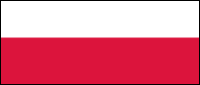 